MUNKAREND/TAGOZATVÁLTÁSI KÉRELEM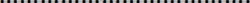 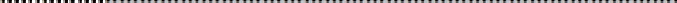 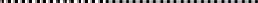 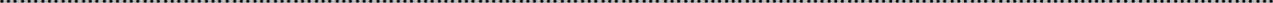 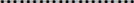 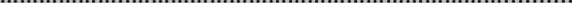 Az átvétel iránti kérelmeket legkésőbb a szorgalmi időszakot megelőző hét utolsó munkanapjáig kell benyújtani (2021. február 5.) A kérelem beadható a Tanulmányi Osztályon az előző szorgalmi időszak végétől.A kérelem leadásának díja: 10 000,- Ft.Név: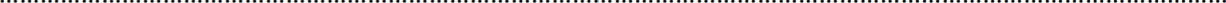 Neptun kód: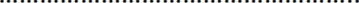 Születési hely, idő:Szak: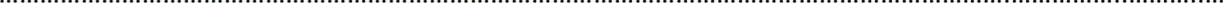 Képzési szint (alap, mester):Munkarend/Tagozat (jelenlegi):	Nappali	Levelező(Kérjük a megfelelő választ aláhúzni!)Évfolyam: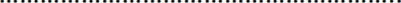 Kérem átvételem a tagozatra.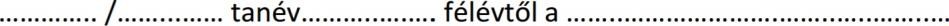 Kérelem beadásának indoklás:Értesítési cím: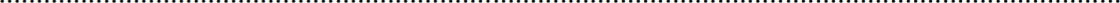 E-mail cím, telefonszám: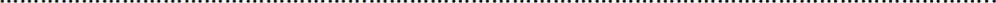 Budapest, 20									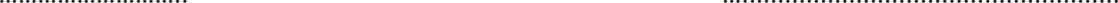 Hallgató aláírása